Zgłoszenie udziału w seminarium parkowym „Na Łuku Mużakowa” 
organizowanym w dniach 23-24-25 września 2022 r.
w parku przypałacowym w Brodach
Wydarzenie realizowane w ramach projektu  pn.:  Światowy Geopark UNESCO Łuk Mużakowa szansą na rozwój regionu / Der UNESCO Global Geopark Muskauer Faltenbogen - eine Chance für die Entwicklung der Region, który realizowany jest w ramach Programu Współpracy INTERREG V A Brandenburgia – Polska 2014 – 2020.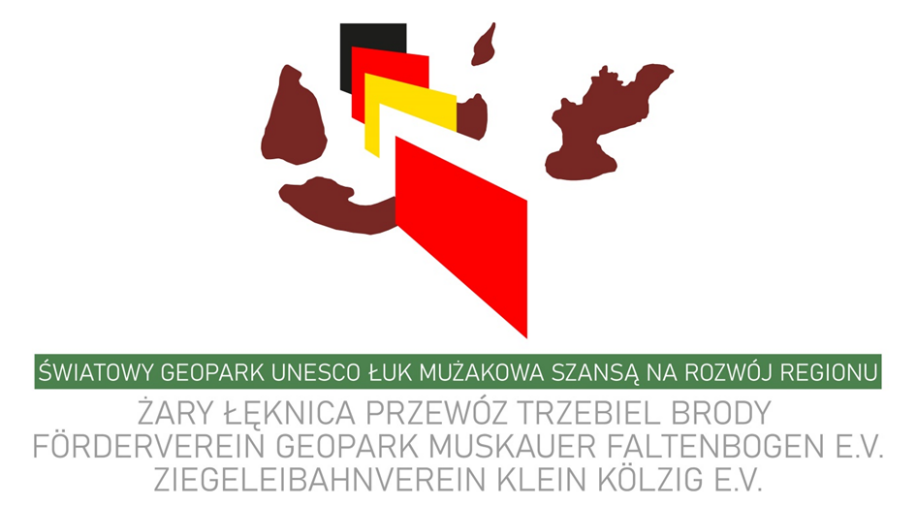 Nazwisko, imię: ………………………………………………………………………………………………………………………………………………….Płeć: ………………………………………………………………………………………………………………………………………………………………....Kraj: ………………………………………………………………………………………………………………………………………………………………….Telefon: ……………………………………………………………………. e-mail: …………………..…………………………………………………….Wezmę udział w całym seminarium parkowym.Proszę o zapewnienie noclegu.        Wezmę udział w seminarium, ale tylko w dniach:   23.             24.            25.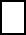 Mam doświadczenie w pielęgnacji zieleni (np. zawód, uczestnictwo w innych seminariach parkowych). Jeśli tak, jakie:………………………………………………………………………………………………………………………………………
…………………………………………………………………………………………………………………………………………………………….Wezmę ze sobą pilarkę łańcuchową (mam dokument potwierdzający ukończony kurs obsługi).Wezmę ze sobą narzędzia (siekiera, motyka, łopata itd.). Jeśli tak, jakie i ile: ……………………………………..……………………………………………………………………………………………………………………………………………………………Proszę o jedzenie wegetariańskie.
………………………………………………………………………………………………………………………………………………………………………..Data/Podpis
Uwaga: Dane osobowe i informacje o kwalifikacjach niezbędne są do utworzenia grup warsztatowych. 
Prosimy o  przesłanie zgłoszeń do 22.09.2022 r. pocztą tradycyjną lub e-mailem na adres:Gmina Brody, ul. Rynek 2, 68-343 Brody, e-mail: gmina@brody.pl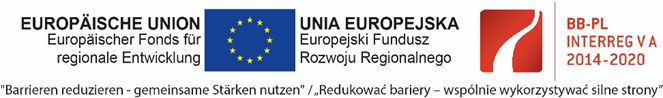 